寻乌县石崆寨水库工程现场施工图片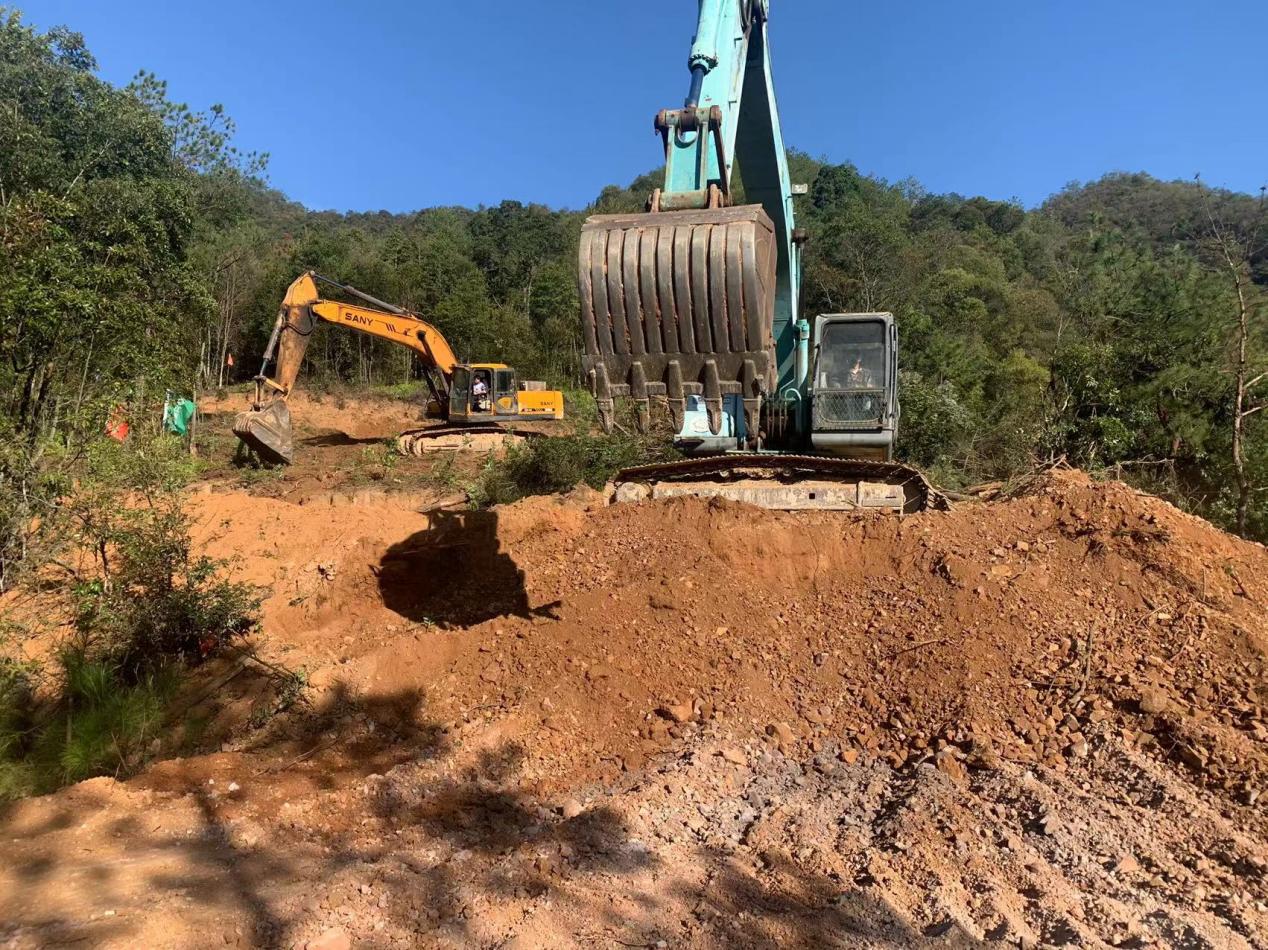 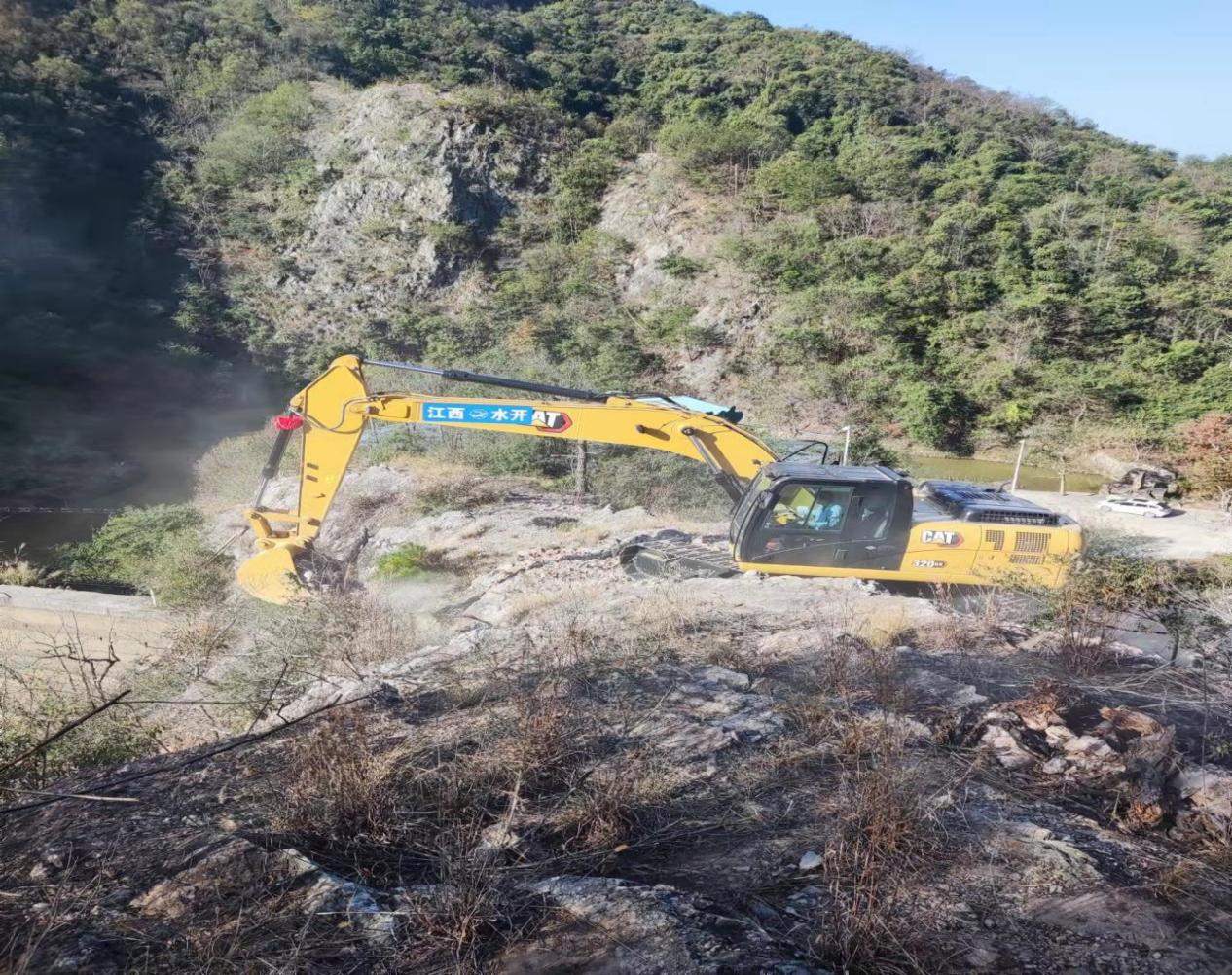 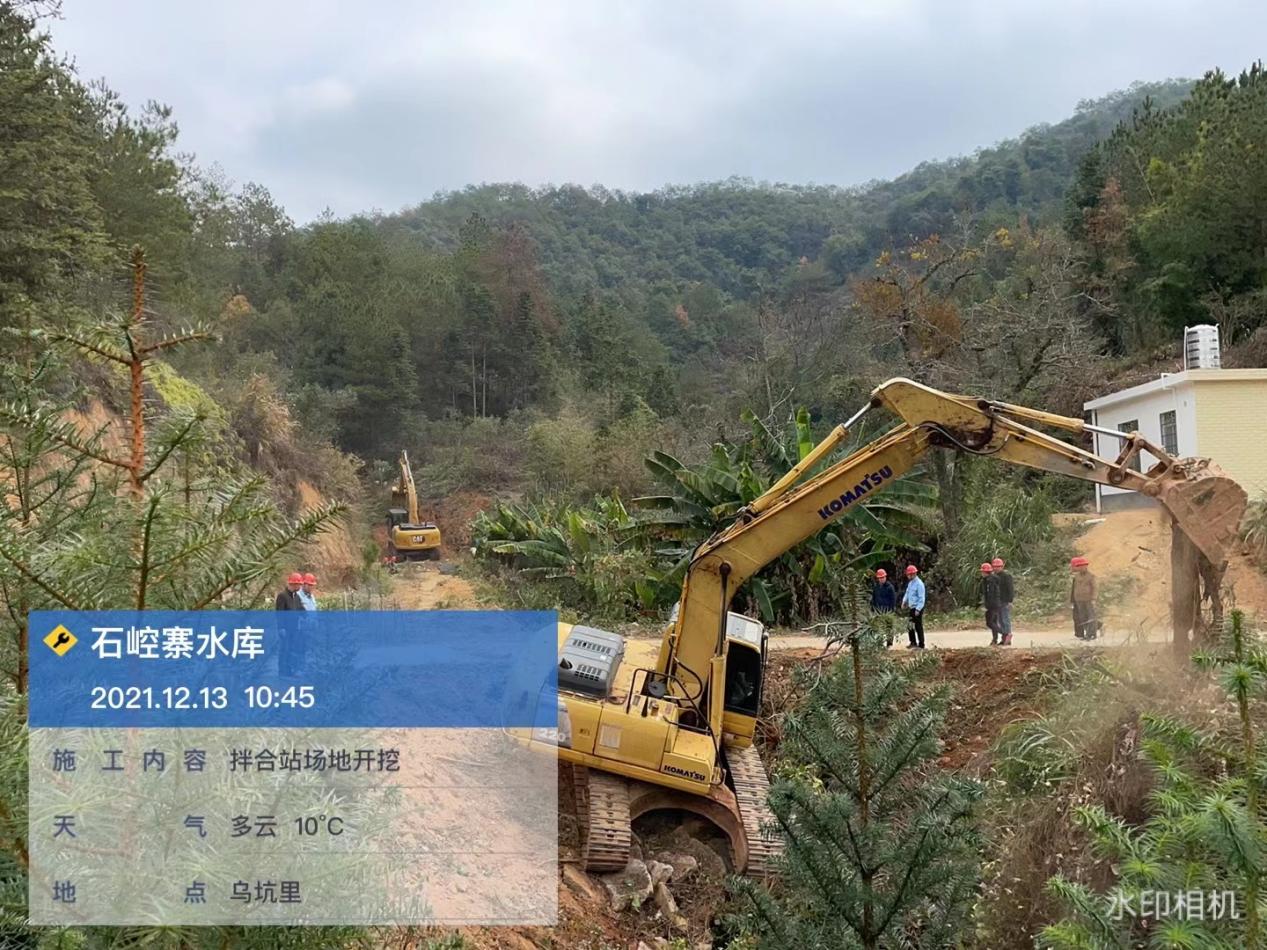 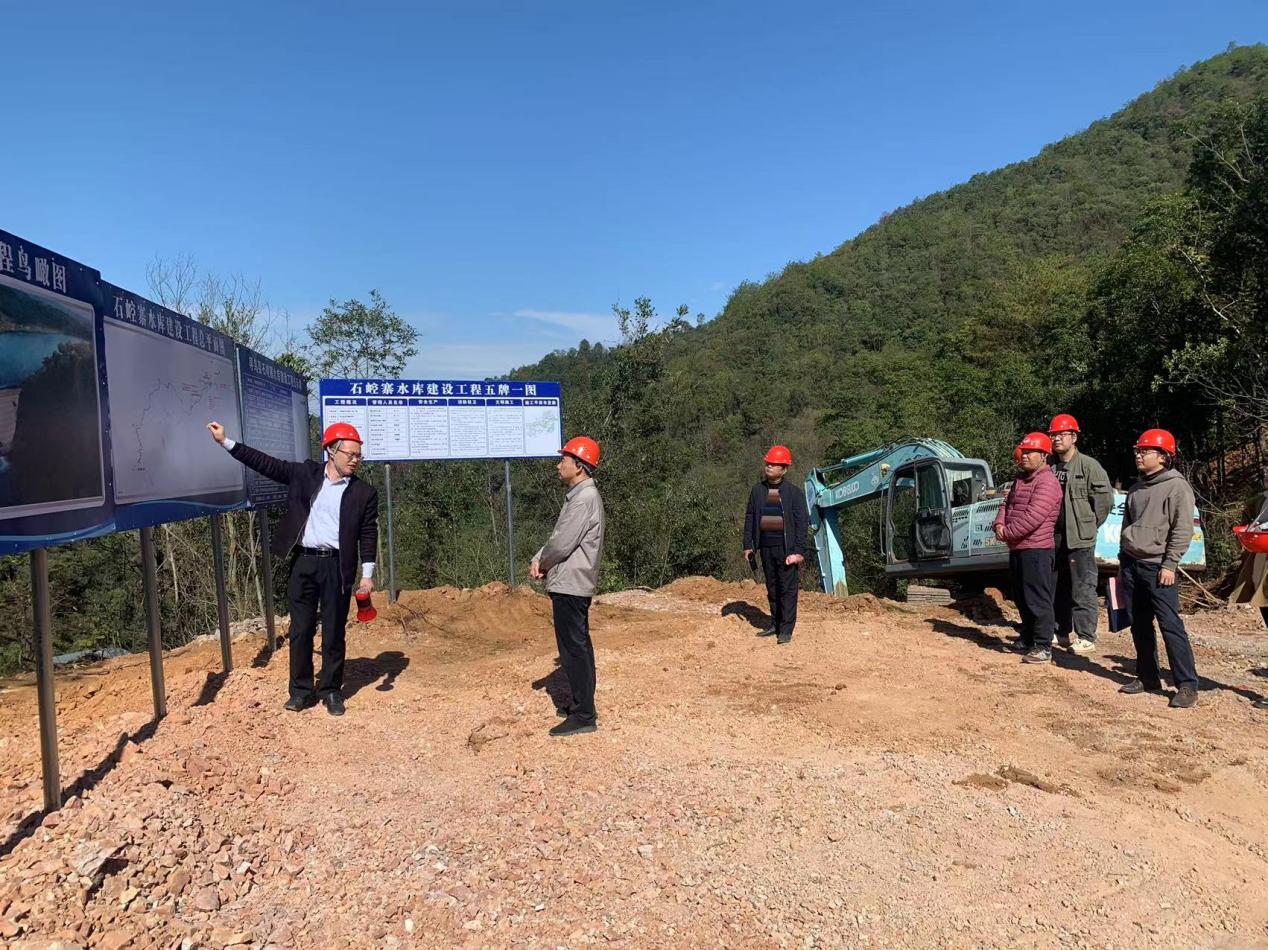 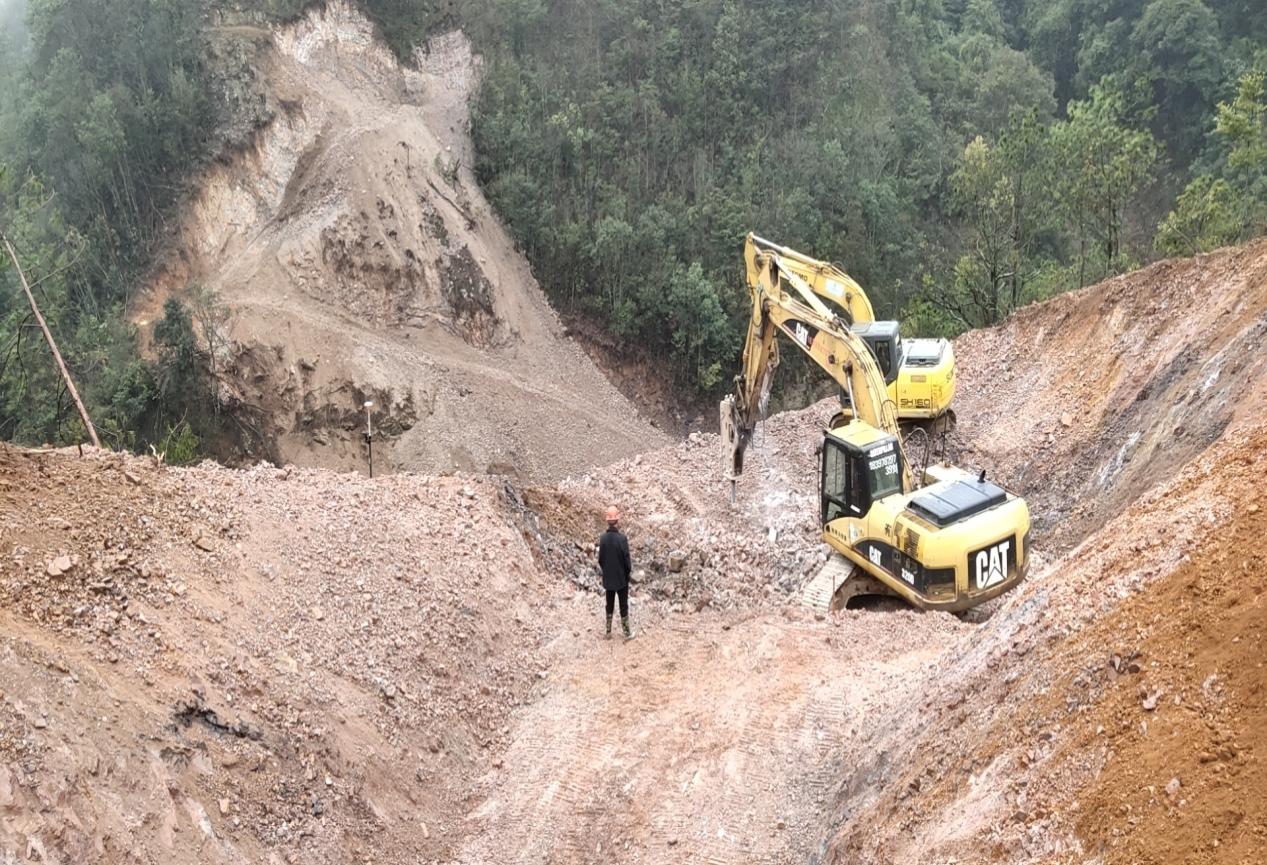 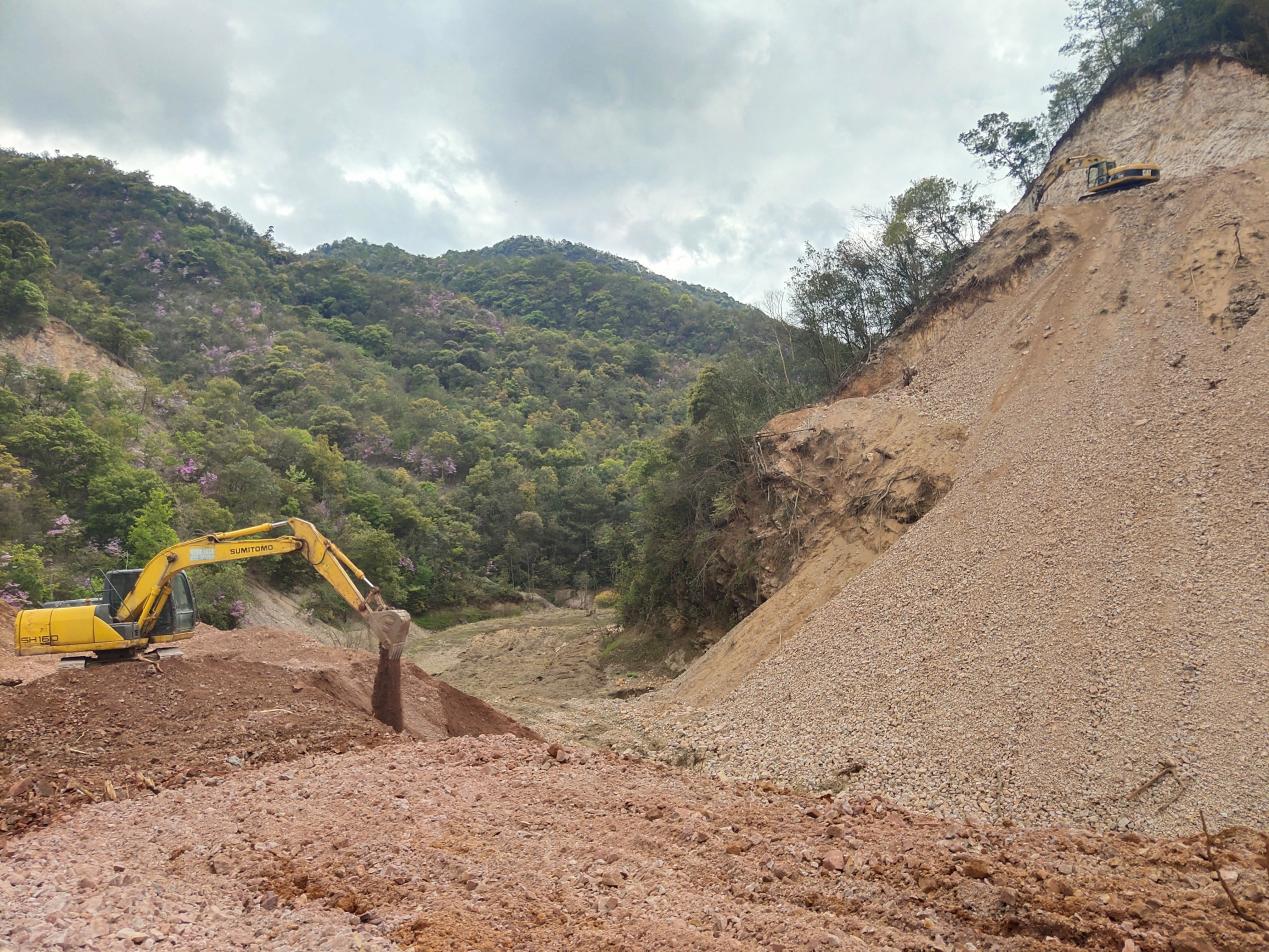 